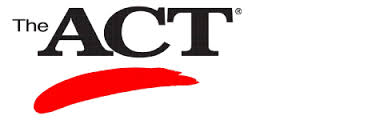 ACT TestYou can register any time by going to www.act.orgThe code for Beloit High School is 170-260.Beloit High School is a testing site, so choose Beloit High School when you register.Cost is $50.50 to register  - Pay online with a credit or debit card directly to ACT.Choose ACT - No WritingWhen you are finished, be sure to print your ticket for admission on testing day.If you need help uploading a picture, see me!  On testing day, be sure to bring your ACT ticket you’ve printed, a photo ID, and an approved calculator if you would like to use one (this link will take you to information regarding approved calculators). https://www.act.org/content/dam/act/unsecured/documents/ACT-calculator-policy.pdfExcellent ACT Prep Resources:  The Real ACT Prep Guide         The Official ACT Prep Guide ACT Online Prep - $39.95/year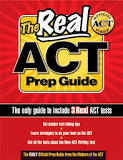 www.act.org - Sample ACT TestTest DateDeadlineLate DeadlineOnline Score Release*Sept 14, 2019Aug 16, 2019Aug 30, 2019Sept 24; Oct 10, 2019Oct 26, 2019Sept 20, 2019Oct 4, 2019Nov 12; Nov 26, 2019Dec 14, 2019Nov 8, 2019Nov 22, 2019Dec 24, 2019; Jan 7, 2020Feb 8, 2020Jan 10, 2020Jan 17, 2020Feb 18; Mar 3, 2020Apr 4, 2020Feb 28, 2020Mar 13, 2020Apr 14; Apr 28, 2020June 13, 2020May 8, 2020May 22, 2020June 23; July 7, 2020July 18, 2020June 19, 2020June 26, 2020July 28; Aug 11, 2020